 F./KV1/FZR/2021-22/						Dated: 27/03/2021              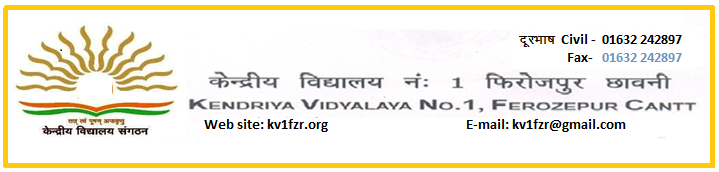 ADMISSION NOTICEAdmission is open in KV No 1 Ferozepur Cantt from 01/04/2021 in class I. All interested parents can apply online on the link provided https://kvsonlineadmission.kvs.gov.in/index.html for class I Only. The Last date for registration in Class I is 19/04/2021. For Classes II-IX Registration form will be available offline at Vidyalaya Gate from 08/04/2021 to 15/04/2021.  All interested candidates can collect the Registration form, fill it and submit the same along with required documents on the Vidyalaya Gate. List of documents is displayed on the vidyalaya Notice Board. The forms for class XI will be available within 10 Days from the declaration of Class Xth Result. For more details visit Vidyalaya Website https://no1ferozepur.kvs.ac.in/.PRINCIPALFOR CIRCULATION:1. CHAIRMAN VMC, with a request to circulation in all Units.2. HEAD POST OFFICE,FEROZEPUR CANTT3. All BANKS OF FEROZEPUR AND FEROZEPUR CANTT4. BSNL,FEROZEPUR CANTT5. RAILWAY STATION  FEROZEPUR CANTT6. BUS STAND,FEROZEPUR CANTT7. NEEM WALA CHOWK8. SECURITY GATES9. GOLDEN ARROW CANTEEN,NOTICE BOARD.10.OPEN AIR THEATER FZR CANTT.11.DIRECTIONAL BOARDS OF KV 1 FZR CANTT12.AIR FORCE STATION,FEROZEPUR13.COMMANDANT, BSF FEROZEPUR14. CEO CANTT BOARD